MERRE MEGY A HAVAS TÁJ?Nézd meg a világtérképet! Honnan indulhatott el a havas táj, ha az örök hó birodalmában élt? A Déli- vagy az Északi-sarkról? Valamelyik magas hegység csúcsáról? Válassz és jelöld be a térképen!Ezután tervezd meg az útvonalát! Merre ment és mit látott? Te mit néznél meg, mit mutatnál meg szívesen a világból? Rajzold vagy írd a térképre, hol mit lenne érdemes megnézni! Ne felejtsd el, hogy a mese szerint végül visszatér oda, ahonnan elindult!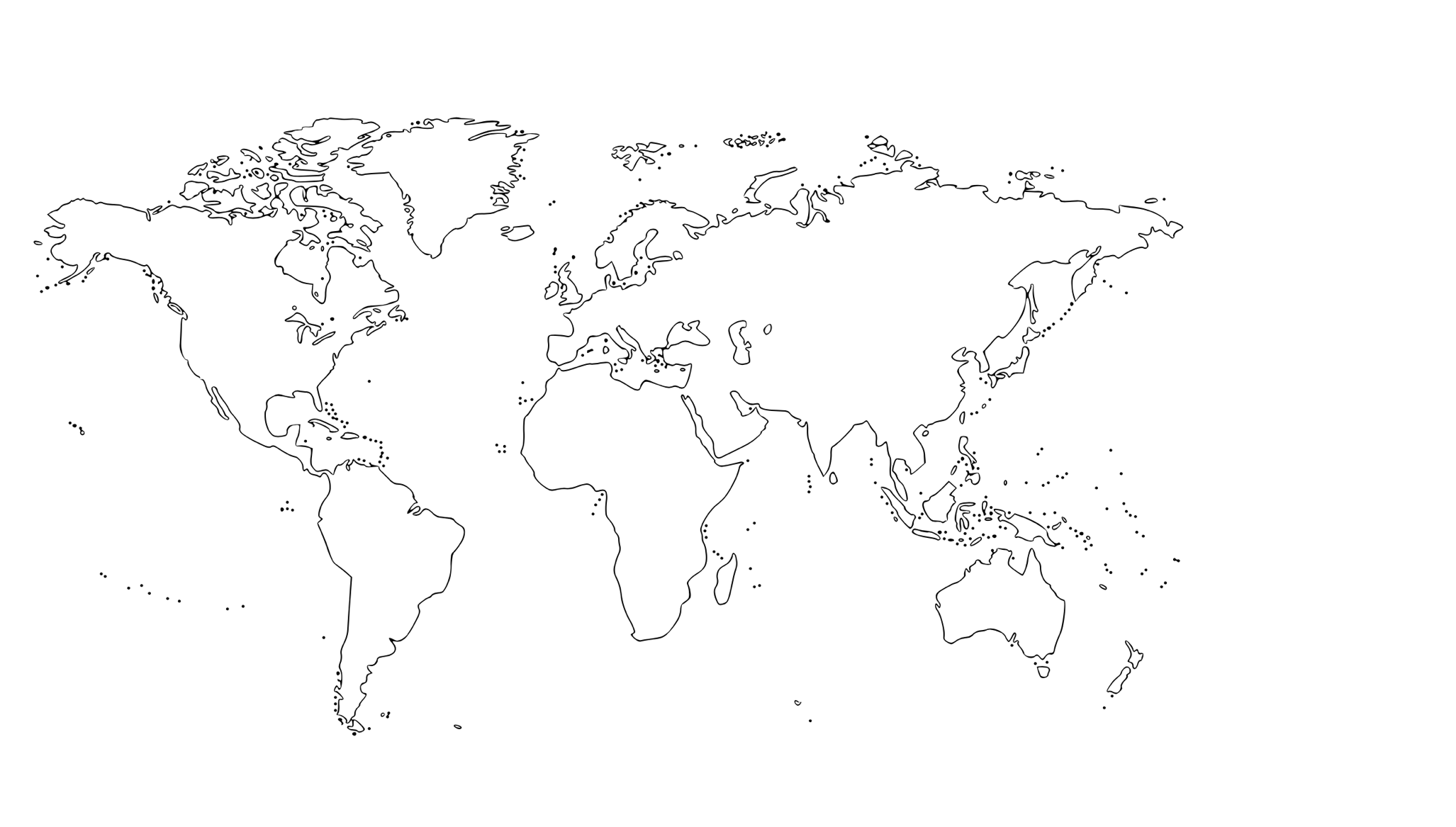 